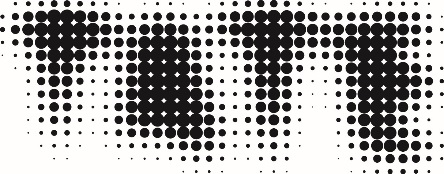 Diversity Monitoring FormTate is committed to making art available to everyone. To do this we recognise we need a workforce which reflects the diversity of the audiences and communities we serve.We want to make opportunities to work at Tate accessible to people from all backgrounds and ensure our processes are free from discrimination. In line with this commitment all applicants will be considered only on their ability to do the role for which they are applying.To help us monitor the effectiveness of our diversity and inclusion practices we ask all applicants to supply the monitoring information outlined below. Provision of this information is completely voluntary and if you do not wish to provide this information you can select the “Prefer not to say” option.  This information will be kept securely and the only information that will be made available to those shortlisting will be if you have told us you have disability and you have not opted out of our guaranteed interview scheme.This information will not be used in deciding whether to shortlist you for interview or offer you employment. The information will only be used to monitor Tate’s practices. It will not be revealed outside Tate except as part of an overall diversity statistical report which will not identify individuals. All data relating to unsuccessful applications is deleted after a maximum of 12 months. The only exceptions to this is personal information relating to applications for positions where an appointment has been made from outside of the European Economic Area (EEA), where we may be required to retain your applicant information for a longer period to comply with UK Visa and Immigration regulations.If you are the successful candidate, your application will be retained and will form the basis of your personal staff record. This data will be retained in line with our staff data retention policy.What is your gender identity?Is your gender identity the same as the gender you were originally assigned at birth?What is your current age?Which ethnicity do you primarily identify with?What is your nationality?Do you consider yourself to have a disability? As defined by the Equality Act 2010 as disability is:'A physical or mental impairment which has a substantial and long-term adverse effect on a person’s ability to carry out normal day-to-day activities.’If you have a disability and you do not wish to take part in the guaranteed interview scheme please opt out now by checking this boxWhat is your sexual orientation?What is your Religion/Belief?Declaration I declare that the information contained in this diversity monitoring form is complete and correct. I confirm that I have read the Privacy Notice and consent to the processing of my data as set out in this notice.Vacancy titleVacancy titleReferenceReferenceMan (including trans man) Woman (including trans woman)Other gender identityMan (including trans man) Woman (including trans woman)Other gender identityPrefer not to sayYes NoPrefer not to say16 – 1718 – 2122 – 3016 – 1718 – 2122 – 3031 – 4041 – 5051 – 6031 – 4041 – 5051 – 6061 – 6566 – 7070 + 61 – 6566 – 7070 + Prefer not to sayAsian / Asian BritishMixed / Multiple Ethnic GroupOtherAsian / Asian BritishMixed / Multiple Ethnic GroupOtherBangladeshiWhite and AsianArabBangladeshiWhite and AsianArabChineseWhite and Black AfricanAny other ethnic group ChineseWhite and Black AfricanAny other ethnic group IndianWhite and Black Caribbean IndianWhite and Black Caribbean PakistaniOther MixedPakistaniOther MixedOther AsianOther AsianBlack / African / Caribbean / Black BritishWhiteBlack / African / Caribbean / Black BritishWhiteAfricanBritishAfricanBritishCaribbeanGypsy / Irish Traveller Other BlackIrishOther BlackIrishOther White Yes NoPrefer not to say Opt outBisexualGay or lesbianHeterosexual/straightBisexualGay or lesbianHeterosexual/straightOther Prefer not to sayOther Prefer not to sayNo religion/beliefBuddhistChristianNo religion/beliefBuddhistChristianHinduJewishMuslimHinduJewishMuslimSikhAny other religion/beliefPrefer not to saySikhAny other religion/beliefPrefer not to saySignatureDatePrint name